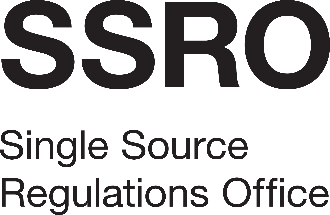 Compliance and Review Methodology 2019Consultation response formOctober 2019IntroductionThe SSRO has published proposals for its revised Compliance and Review methodology. The SSRO invites stakeholder views on its proposals, together with supporting evidence where appropriate. This response form has two sections for completion:Section 2: Details of the respondentSection 3: Consultation responsesCompleted response forms should be sent:by email to consultations@ssro.gov.uk (preferred); or by post to SSRO, Finlaison House, 15-17 Furnival Street, London, EC4A 1AB.Responses to the consultation should be received by 6 December 2019. Responses received after this date will not be taken into account in finalising the methodology but may inform subsequent consideration of future changes.The SSRO also welcomes the opportunity to meet with stakeholders to discuss the proposals during the consultation period. If you wish to arrange such a meeting, please contact Akhlaq Shah at the earliest opportunity via akhlaq.shah@ssro.gov.uk.  Details of the respondentPlease complete the questions below about the respondent.Name and address of the organisation on whose behalf this response is provided (if applicable).Name and job title (if applicable) of the person providing the response.Respondents’ attention is drawn to the following SSRO policy statements, available on its website, setting out how it handles the confidential, commercially sensitive and personal information it receives and how it meets its obligations under the Defence Reform Act 2014, the Freedom of Information Act 2000, the General Data Protection Regulation and the Data Protection Act 2018.The Single Source Regulations Office: Handling of Commercially Sensitive Information; andThe Single Source Regulations Office: Our Personal Information Charter.In the interests of transparency for all stakeholders, the SSRO’s preferred practice is to publish responses to its consultations, in full or in summary form. Respondents are asked to confirm below whether they consent to their response being published and to the attribution of comments made. Where consent is not provided comments will only be published in an anonymised summary form.Do you consent to the SSRO publishing this consultation response?Yes / No (Delete as appropriate)Do you consent to the SSRO attributing comments made by you in this response in a public summary of consultation responses?Yes / No (Delete as appropriate)Consultation responsesThe SSRO invites stakeholder views, together with supporting evidence where appropriate, on the following consultation questions:Question 1) Does the methodology clearly demonstrate how the SSRO will exercise its s36(2) function and how its s39(1) function may be informed through our work in this area?Clear / Not clear / Don’t know (Delete as appropriate)Question 2) is the SSRO’s approach sufficiently clear from the methodology?Clear / Not clear / Don’t know (Delete as appropriate)Question 3) Is the SSRO’s review process sufficiently clear from the methodology? Clear / Not clear / Don’t know (Delete as appropriate)Question 4) Do you agree that the methodology appropriately identifies how the findings from the compliance reviews will inform the SSRO’s other work?Agree / Don’t agree / Don’t know (Delete as appropriate)Question 5) Do you agree that these additional activities can be reflected in the methodology without setting out the detail of how each may be undertaken?Agree / Don’t agree / Don’t know (Delete as appropriate)Question 6) Do you agree that the SSRO should only review a submission having given the MOD sufficient time to undertake its own review in the first instance?Agree / Don’t agree / Don’t know (Delete as appropriate)Question 7) What is your view on the general approach to the notification of issues to the MOD as reflected in the methodology?Support / Don’t support / Don’t know (Delete as appropriate)Question 8) Are there any other elements of support or engagement that should be reflected in the methodology?Yes / No / Don’t know (Delete as appropriate)Question 9) What are the key areas of feedback for the SSRO to provide to industry?CommentsCommentsCommentsCommentsCommentsCommentsCommentsCommentsComments